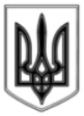 ЛИСИЧАНСЬКА  МІСЬКА  РАДАСЬОМОГО  СКЛИКАННЯтридцять дев’ята сесіяР І Ш Е Н Н Я30.11.2017 р.		               м. Лисичанськ		                           №39/545Про організацію ведення обліку дітей шкільного вікуВідповідно до п.2 ст. 66 Закону України «Про освіту», згідно з Постановою КМУ від 13 вересня 2017 р. № 684 «Про затвердження Порядку ведення обліку дітей шкільного віку та учнів», протокольним дорученням виконавчого комітету від 17.10.2017 року № 33,  з метою забезпечення здобуття дітьми шкільного віку загальної середньої освіти, керуючись п.п. 4 п. «б» ст. 32 Закону України «Про місцеве самоврядування в Україні», міська рада В И Р І Ш И Л А:		1. Уповноважити відділ освіти Лисичанської міської ради на ведення обліку дітей шкільного віку та учнів.          2. Відділу освіти підготувати зміни до Положення про відділ освіти та винести на розгляд міської ради.           3. Внести зміни до структури та штатного розпису відділу освіти Лисичанської міської ради, а саме:- ввести з 02.01.2018 року посаду головного спеціаліста – 1 штатну одиницю.          4. Начальнику фінансового управління передбачити кошти на фонд оплати праці у міському бюджеті на 2018 рік.          5. Відділу з питань внутрішньої політики, зв'язкам з громадськістю та ЗМІ розмістити це рішення на офіційному сайті Лисичанської міської ради.		6. Контроль за виконанням даного рішення покласти на заступника міського голови Ганьшина І.І. та постійну комісію з питань регламенту депутатської діяльності, гласності та законності.Міський голова              						         С.І. ШИЛІН